Муниципальное учреждение культуры «Центральная библиотека Краснояружского района»Отдел обслуживания Список книг из фонда Центральной библиотеки, посвященный Всемирному Дню кошек. Подготовлен в рамках Интернет-акции «Книжные окна»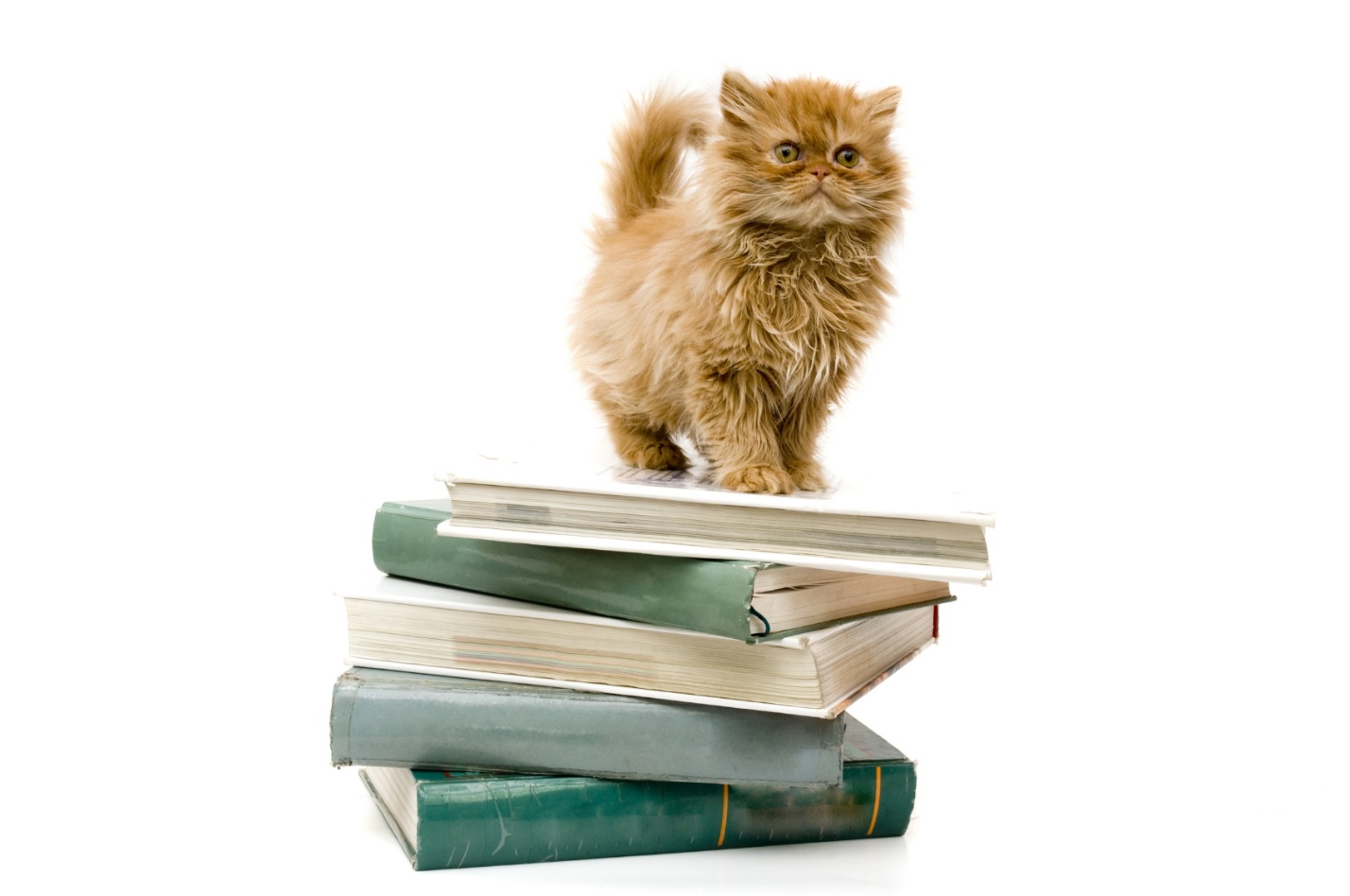 Красная Яруга, 2019О Всемирном дне кошекВряд ли мы ошибёмся, предположив, что большинство наших граждан не знают, когда отмечают День кошек в России. Всё-таки, несмотря на растущую популярность, этот праздник — не самый культовый, к тому же ему на «хвост» наступает поистине народная любовь — 8 марта. Но согласитесь, что всё-таки март подходит мурлыкам гораздо больше, чем другие месяцы.Начинается весна, всё чаще слышатся за окном звуки капели, птичий щебет и мартовские «трели». Природу последних, мы думаем, никому истолковывать не надо — словосочетание говорит само за себя. Эти ли ассоциации повлияли на выбор даты праздника в нашей стране? Мы решили узнать, как так получилось, что 1 марта — Международный День кошек в России.Как всё начиналосьВпервые этот праздник, День котов и кошек, в России состоялся 1 марта 2004 года. Непосредственное участие в его рождении принял журнал «Кот и пёс» и частный Московский музей кошки. Именно на открытии выставки, посвящённой усатым виновникам торжества (под девизом «Любовь к кошкам — навсегда!»), организаторы объявили о создании нового праздника. Затем идею подхватили и другие организации.Эмблему праздника нарисовала талантливая художница Татьяна Харитонова — ею стал портрет солнечно-рыжего кота по имени Себастьян.Открытые к посещению выставки кошек традиционно доступны для посетителей в этот день.  Нередко мероприятия имеют благотворительный уклон, когда посетители могут забрать в семью бездомных животных. А также проводятся специальные события для будущих и уже состоявшихся хозяев котов, носящие просветительский характер.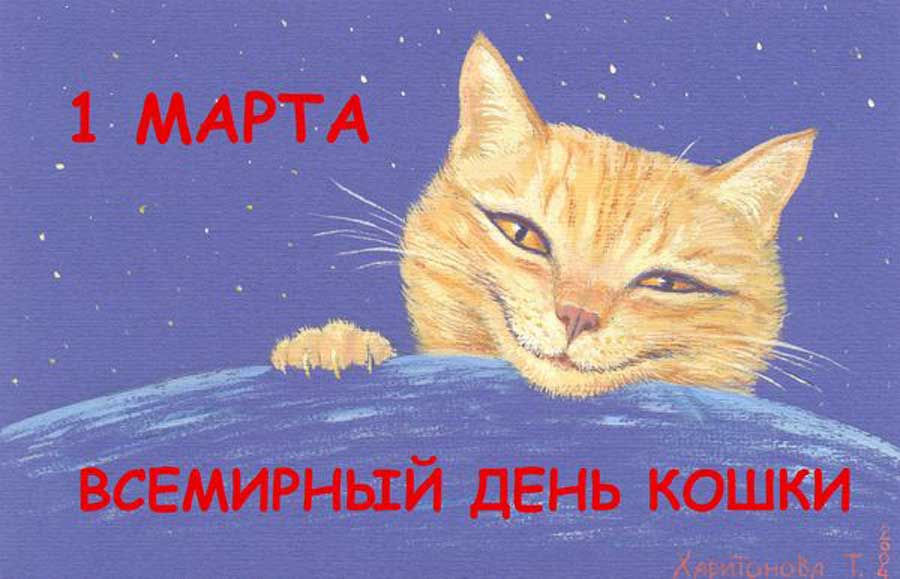 Кошки – герои книгБарбери, М. Элегантность ежика : роман / М. Барбери ; пер. с фр. : Н. Мавлевич, М. Кожевниковой. – Москва : Иностранка, 2011. – (О чем говорят женщины)"Элегантность ежика", второй роман французской писательницы Мюриель Барбери, прославил ее имя не только во Франции, но и во многих других странах. Она страстно влюблена в творчество Л.Н.Толстого и культуру Японии, и обе эти страсти она выразила в своей книге. Девочка-подросток, умная и образованная не по годам, пожилая консьержка, изучающая философские труды и слушающая Моцарта, богатый японец, поселившийся на склоне лет в роскошной парижской квартире... Что связывает этих людей, как меняется их жизнь после того, как они случайно находят друг друга, - об этом читатель узнает, открыв этот прекрасный, тонкий, увлекательный роман. 
Боуэн, Д. Мир глазами кота Боба. Новые приключения человека и его рыжего друга / Джеймс Боуэн ; [пер. с англ. Е.И. Колябиной]. – Москва : РИПОЛ классик, 2015. – 352 с.Книга «Уличный кот по имени Боб» закончилась на том, что Джеймс, бывший наркоман, и его верный друг, рыжий кот по имени Боб, преисполненный чувства собственного достоинства и обладающий бездной обаяния, торгуют журналом «Big Issue» у одной из станций лондонского метро. Два года в компании Боба привели к большим изменениям в жизни Джеймса. Взяв на себя ответственность за бездомного кота, Джеймс осознал, что пора брать судьбу в свои руки. Он решил окончательно освободиться от наркотической зависимости, восстановил отношения с семьей, перестал зарабатывать на жизнь, играя на гитаре перед прохожими. Вместо этого он стал одним из продавцов журнала «Big Issue» - специального издания, продавать которое имеют только люди, оказавшиеся в бедственном положении. Вторая книга о жизни Джеймса и Боба по настроению и содержанию очень похожа на первую: автор описывает их с котом будни, радости и печали. Мы узнаем о том, как Боб застрял головой в консервной банке, как у него завелись глисты, как он подружился с собакой и катался на велосипеде, а еще как они с Джеймсом придумали несколько трюков для привлечения публики. Книга год продержалась в списке бестселлеров и была переведена на 24 языка. Благодаря этому Джеймс и Боб получили возможность на время забыть о работе на улице. Что с ними будет дальше – неизвестно. Но они точно не пропадут!Булгаков, М.А. Мастер и Маргарита: роман / М.А. Булгаков. – Москва : Художественная литература, 1988. – 399 с. – (Библиотека советского романа)Воланд (так в этой истории зовут Сатану), путешествует по миру. Его цели неизвестны, он останавливается то в одном месте, то в другом. В 1930 году он попадает в Москву, как раз в то время, когда практически никто не знает и не верит в Иисуса Христа, Бога и Сатану. Есть, однако, один человек в Москве, писатель - "Мастер", который написал книгу о последних днях жизни Иисуса (в книге - Иешуа, так это имя произносится на еврейском языке) и на данный момент находится в "сумасшедшем доме" (причина - слишком много критики со стороны литераторов и цензоров того времени. Кстати, роман уничтожен, сожжён самим автором.Воланд путешествует не один. Его "команда" - Гелла, Коровьев, Азазелло и кот Бегемот. Воланд и его свита наказывают людей за проступки, грешные наклонности. Маргарита - это жена "инженера", является любовницей Мастера. Она ищет Мастера, но не знает, что он находится в сумасшедшем доме. Её желание вернуть Мастера настолько велико, что она готова пойти на сделку с Воландом, с которым её знакомит Азазелло. Воланд требует от Маргариты, чтобы она присутствовала на его балу в качестве королевы бала. Все приглашённые на бал - настоящие злодеи.В то же время параллельно разворачивается вторая сюжетная линия - об Иешуа и Понтии Пилате, который боится верховного суда и поэтому не содействует освобождению несправедливо осуждённого Иисуса.В заключении романа этим линиям суждено пересечься. В конце Мастер освободит Иешуа, а Понтий Пилат, которого гнетёт совесть, обретёт свой покой и получит возможность продолжить свой разговор с Иешуа, который был прерван его казнью. Пилат встречается с Иешуа и они вместе отправляются путешествовать по "потоку лунного света".Вебб, Х. Котенок Одуванчик, или Игра в прятки : повесть / Холли Вебб ; [пер. с англ. А.А. Тихоновой] ; ил. Софи Вильямс. – Москва : Эксмо, 2017. – 144 с. – (Добрые истории о зверятах)Дети в разных странах давно знают и любят книги Холли Вебб о зверятах - за легкий слог, увлекательные сюжеты с неожиданными поворотами, добрые иллюстрации и, конечно, за самых милых на свете героев -щенят и котят. Эти истории не только способны привить любовь ребенка к домашним животным, но и научить ответственности и отзывчивости. История девочки Оливии и котенка Одуванчика - пример верной дружбы между хозяином и питомцем. Вересов, Д. Кот госпожи Брюховец : роман / Дмитрий Вересов. – Санкт-Петербург : Издательский Дом «Нева», 2002  - 319 с.Кто бы мог подумать, что в начале 20 века юная девушка сможет открыть частное детективное агентство! Однако Муре это удалось. Первый заказ – разыскать пропавшего кота редкой породы. Капризная клиентка сама составила для Муры список версий, которые надо проверить. Но воображение клиентки не смогло даже представить, что случилось на самом деле…Гитерс, П. Кот, который всегда со мной / Питер Гитерс ; пер. с англ. А.А. Соколова. – Москва : АСТ, 2013. – 316 с. – (Кошки их хозяева)Питер Гитерс — счастливый обладатель замечательного кота, которого теперь знает весь мир. Десять лет он писал биографию своего пушистого любимца, а свободное время использовал для того, чтобы стать известным писателем, сценаристом и издателем. Миллионы читателей по всему миру, плененные обаянием вислоухого кота Нортона, мечтали узнать, как сложилась дальнейшая судьба их любимца. А дальше Нортона ждали увлекательные приключения — вместе с хозяином он путешествовал по Франции и Италии, свел знакомство с Марчелло Мастрояни и Энтони Хопкинсом, встречался с читателями во время рекламного тура, сочинил текст к музыкальному компакт-диску и написал вместе с соавторами книгу. Лейтмотив этой книги — «За каждым выдающимся человеком стоит еще более выдающийся кот!» И с этим не поспоришь!Джеймс, М. Просроченное убийство / Миранда Джеймс ; [пер. с англ. А. Паниной]. – Москва : Издательство АСТ, 2016. – 320 с. – (Кошачий детектив)Все знают библиотекаря Чарли Харриса и его кота Дизеля. Все, кто живет в небольшом городке Афины, штат Миссисипи. А вот Годфри Прист, бывший одноклассник Харриса, знаменит на всю страну — ведь каждая его книга попадает в список бестселлеров. Но кто-то вычеркивает его самого из списка живых. Для того чтобы узнать, кто убил Годфри, Чарли и Дизелю придется вытащить на свет тайны и секреты жителей южного городка и провести настоящее расследование.Дуглас, К. Кошачье шоу : роман / Нельсон Кэрол Дуглас ; пер. с англ. Н. Короткой. – Москва : ОЛМА Медиа Групп, 2012. – 384 с. – (Кошачий детектив)Решив как-то вечером прогуляться по соседскому пентхаусу, кот Луи знакомится с загадочной кошечкой Кармой, которая предсказывает множество страшных смертей, грозящих их собратьям. Бесстрашный детектив тут же отправляется на поиски злоумышленника, решившего сотворить столь гнусное деяние. Острый ум и отличный нюх приводят его прямиком на ежегодную выставку котов, где Луи - неужели кто-то сомневался? - сразу же получает приз. Однако если вы думаете, что он относится к тем ветреным созданиям, которые только и могут, что почивать на лаврах, вы глубоко ошибаетесь! Ведь Луи нужно не только предотвратить нависшую над родом кошачьим страшную угрозу, но еще и помочь своей давней знакомой Темпл Барр, которая занимается расследованием очередного таинственного убийства... 
Дуглас, К. Крадущийся кот : роман / Нельсон Кэрол Дуглас ; пер. с англ. О. Родионовой. – Москва : ОЛМА Медиа Групп, 2012. – 320 с. – (Кошачий детектив)Говорят, любопытство сгубило кошку. Надеюсь, вы не верите в подобную чушь? Столь здравомыслящие создания никогда не сунут свой нос туда, где плохо пахнет, если точно не будут уверены, что их драгоценная шкурка останется в целости и сохранности. Вот и кот Луи, обожающий всякого рода секреты и загадки, считает это не больше, чем клеветой. Ведь такому умному, красивому и ужасно отважному представителю сего славного семейства не страшен сам черт! Что уж говорить о каких-то там. злодеях? Прибыв в уютный отельчик, чтобы встретиться со своей давней возлюбленной, он невольно становится свидетелем жестокого убийства красивой танцовщицы. Не простив преступнику испорченного рандеву с объектом своего обожания, Луи решает взять расследование в свои лапы. Пусть он и не видел лица коварного негодяя, посмевшего оскорбить самые нежные кошачьи чувства, но его запах запомнил очень хорошо. Да и не один Луи, похоже, пытается выяснить правду - бывшая журналистка Темпл Барр, его старая знакомая, также занимается этим делом и уже имеет несколько соображений на предмет того, кто бы мог скрываться под личиной загадочного убийцы. Кинг, С. После заката / Стивен Кинг ; [пер. с англ. : А. Ахмеровой, Е. Доброхотовой, В. Женевского, М. Клеветенко,  С. Лобанова, Н. Парфеновой, Т. Перцевой, Е. Романовой] . – Москва : АСТ, 2011. – 413 с. Книга – это сборник рассказов мастера ужасов Стивена Кинга. Каждая история способна напугать даже читателя с самыми крепкими нервами и восхитить самого искушенного ценителя «ужастиков». Среди данных рассказов следует выделить «Кот из ада». Рассказ происходит в доме у мистера Дрогана — старичка в инвалидном кресле, к которому пришёл киллер Хэлстон. Старик говорит, что Хэлстон должен убить кота, но не просто кота, а кота-убийцу. Основную часть произведения занимает рассказ Дрогана о том, как кот попал в дом, как его принесла Кэролайн Бродмур, в которую он тайно был влюблен, как кот убил его сестру Аманду, затем Кэролайн и наконец, слугу Гейджа, работавшего на Дрогана вот уже двадцать лет. Все выглядело как несчастный случай, но Дроган знал, что кот был виной всему и был послан ему в наказание за убийство сотен кошек во время испытания лекарств. Хэлстону велено отвести кота в безлюдное место, убить и похоронить, а Дрогану принести его хвост, как доказательство. Но кот остается жив…Куликова, Г.М. Кошачий патруль : роман / Галина Куликова. – Москва : Астерль, 2007. – 318 с.Частный детектив не может уйти в отпуск. Арсений Кудесников убедился в этом на собственном опыте, когда решил сбежать в деревню вместе со своим любимым котом Мерседесом. Однако вся его родня воспротивилась этой поездке – в доме по соседству якобы поселилась самая настоящая ведьма. Храбрый Кудесников наплевал на опасность и отправился на дачу, уверенный в том, что неприятности обойдут его стороной. Тем более на защиту от темных сил его мать выслала в деревню настоящий кошачий патруль – несметное количество представителей семейства кошачьих. Однако пушистые создания не смогли защитить Кудесникова от людского коварства. Убийства, похищения, разбойные нападения – все это заставляет Арсения ввязаться в бой и начать очередное расследование…Матроскин, Р. Мисс Кис. Ночь длинных хвостов / Роман Матроскин. – Москва : Издательство «Э», 2015. – 320 с. – (Остросюжетный КОТектив)Широко известный в узких кошачьих кругах кот Ричард знакомится с сибирской кошкой Масей и с первого взгляда влюбляется в неё. Для него она – самая прекрасная, самая пушистая, и Ричи уговаривает возлюбленную принять участие в международном кошачьем конкурсе красоты «Мисс Кис». В Праге, где уже вовсю идет подготовка к конкурсу, некий кот-злоумышленник, оставшийся неизвестным, обливает зелёнкой главную претендентку на королевскую корону русскую кошку Разлуку. Коварный преступник на этом не останавливается. Он пытается напасть на Масю, серьезную претендентку на корону, но, к счастью, все ограничивается лишь клоком вырванной шерсти. Желая разоблачить и покарать бесчувственного негодяя, Ричи начинает расследование, а помогает ему в этом колоритный кот из Украины по кличке Тарас… Рахманова, Е. Цап-царап, моя радость : роман / Елена Рахманова. – Москва : ЗАО Центрполиграф, 2009. – 221 с.На пороге подъезда под ноги Артему Прохорову метнулась трехцветная кошечка. Жалость взяла верх над благоразумием - так и появился в его квартире новый жилец. Мурка мигом освоилась на новом месте и даже стала причиной ухода домработницы, которую сменила тихая провинциалка Лина Кузнецова. Она не походила на подружек Артема - амбициозных и самовлюбленных девиц. Правда, Прохоров предпочитал, чтобы даже они не задерживались в его жизни. Он не учел только, что у Мурки может быть собственное мнение об устройстве личной жизни хозяина... Степанова, Т.Ю. Девять воплощений кошки : роман / Татьяна Степанова. – Москва : Эксмо, 2013. – 352 с. – (По законам жанра)Говорят, там, где появляется Проклятая коллекция – в доме, в музейном собрании… – всегда начинают происходить странные и загадочные события. И бесспорно, она тянет за собой шлейф смертей. Вы в это верите? Однако, когда в музей доставили Проклятую коллекцию, уникальные древнеегипетские артефакты, Дарья Юдина явилась с аудиторской проверкой Счетной палаты и… была убита. Что это? Совпадение? Поразительное стечение обстоятельств? Или?.. А чуть раньше в Красногорске какой-то злоумышленник отравил в зоогостинице всех кошек, которых привезли на международную выставку. Катя Петровская, капитан полиции, сотрудник пресс-центра ГУВД Московской области и её подруга Анфиса, фотограф, принимают самое активное участие в расследовании этих жестоких преступлений, едва не стоивших жизни им самим…Тронина, Т.М. Огненный Марс : роман / Татьяна Тронина. – Москва : Эксмо, 2013. – 320 с. – (Мелодии любви. Романы Т. Трониной)Как много может увидеть маленький рыжий котенок со звучным именем Марс, путешествуя в чужом людском мире! Переходя из рук в руки, из дома в дом, он учится понимать людей и наконец находит Хозяйку и настоящий Дом. А Хозяйка, в свою очередь, не без помощи благодарного питомца, находит свою Любовь.Уэллс, Р. Кот по имени Алфи / Рейчел Уэллс ; [пер. с англ. Е. Колябиной]. – Москва : Издательство АСТ, 2015. – 288 с. – (Подарок от Боба)Может ли кот изменить вашу жизнь? После смерти хозяйки, Алфи оказался бездомным. Холодные ночи на незнакомых улицах Лондона, голод и одиночество — вот что ожидало домашнего любимца, привыкшего к ласке и комфорту. Алфи мечтал снова почувствовать себя нужным и любимым, и не сидел сложа лапы. На пути к своей мечте он помог многим людям обрести веру в себя, встретить настоящую любовь и обрести верных друзей. Алфи — маленький хозяин большой улицы.Кошки в названии книгАндреева, Н. Черная кошка в темной комнате / Наталья Андреева. – Москва : Астрель, 2012. – 347 с.Сила Игнатьевич Мамонов был человеком предприимчивым, хватким, волевым. Свое состояние он зарабатывал упорным трудом долгие двадцать лет. И вот, наконец, осталось десять дней до открытия современного торгово-развлекательного центра — главного детища всей его жизни. Теперь-то он, Сила Игнатьевич, сможет отойти от дел и отдохнуть. Счастье омрачает лишь одно — его жена Эльза, белокурая красавица с куриными мозгами, терпеть которую у него больше нет сил. Как было бы хорошо, если бы она умерла… Силе Игнатьевичу с завидной регулярностью начинает мерещиться мертвая супруга. И иллюзия становится реальным фактом — Эльза убита. Подозрение падает на Мамонова. Удастся ли найти режиссера столь эффектного спектакля?Воннегут, К. Колыбель для кошки. Бойня номер пять, или крестовый поход детей. Рецидивист. Галапагосы / Курт Воннегут ; пер. с англ. : Р. Райт-Ковалевой, А. Зверева, П. Зафирова, Ю. Здоровова. – Москва : НФ «Пушкинская библиотека», 2003. – 732 с. – (Золотой фонд мировой классики)«Колыбель для кошки» - послушайте — когда-то, две жены тому назад, двести пятьдесят тысяч сигарет тому назад, три тысячи литров спиртного назад… Тогда, когда все были молоды… Послушайте — мир вращался, богатые изнывали от глупости и скуки, бедным оставалось одно — быть СВОБОДНЫМИ и УМНЫМИ. Правда была неправдоподобнее всякого вымысла. Женщины были злы и красивы, а мужчины — несчастны и полны глупых надежд. И крутилась, крутилась жизнь, запутывалась все сильнее — как дикая, странная игра под названием "КОЛЫБЕЛЬ ДЛЯ КОШКИ"…Гладкий, В. Зверь по имени Кот : роман / Виталий Гладкий. – Москва : АСТ, 2009. – 319 с. – (Русский хит)Его зовут Тит. Это единственное, что он знает о себе точно. Остальное стерто из его памяти. Кто он? Откуда? У него почти нет шансов ответить на эти вопросы. Ведь тот, кто его преследует, знает: он очень опасен. И вряд ли оставит его в живых…Грасс, Г. Кошки-мышки : новелла / Гюнтер Грасс ; пер. с нем. Б. Хлебникова. – Москва : Астрель, 2010. – 288 с.Новелла "Кошки-мышки", вторая часть трилогии, вызвала неоднозначную и крайне бурную реакцию в немецком обществе шестидесятых, поскольку затрагивала болезненные темы национального прошлого и комплекса вины. Ее герой, гимназист Йоахим Мальке, одержим мечтой заслужить на войне Рыцарский крест и, вернувшись домой, выступить с речью перед учениками родной гимназии. Бывший одноклассник Мальке, преследуемый воспоминаниями и угрызениями совести, анализирует свое участие в его нелепой и трагической судьбе.Калинкина, А.В. Метро 2033 : Кошки-мышки : роман / Анна Калинкина. – Москва : АСТ, 2013. – 348 с. (Вселенная Метро 2033)Она живет сама по себе и ходит, где вздумается. Она не принадлежит ни к одному государству Московского метрополитена и берется только за те дела, которые выбирает сама. Она — легенда. Мрачноватая, но от того — притягательная. Женщина, выполняющая мужскую работу. Женщина, за голову которой мужчины назначили награду. Каждый день — как последний. Каждый час — игра в кошки-мышки с судьбой. Ни дома, ни семьи, ни друзей. Лишь надежда на сталкерскую удачу, звериное чутье да помощь таинственной святой Алики Заступницы. Март, М. Черная кошка в темной комнате : повести / Михаил Март. – Москва : Астрель, 2008. – 318 с.Почитателям остросюжетного жанра хорошо известно имя Михаила Марта. Это один из литераторов, работающий без скидок на жанр. Он точен, разнообразен, динамичен и не лишен изящности. Ну а главным достоинством писателя, безусловно, остается сюжет, искрометная фантазия, неожиданные повороты и эффектные финалы. За спиной у автора более трех десятков книг, добрая половина которых экранизируется крупнейшими кинокомпаниями России. Произведения Марта, непревзойденного мастера сложнейшей интриги и непредсказуемого сюжета, давно и прочно завоевали читательские сердца и стали бестселлерами! Сборник состоит из двух повестей «Сумерки», «Черная кошка в темной комнате».Нортон, А. Знак кота : фантастический роман / А. Нортон ; пер. с англ. Н. Некрасовой. – Москва : Издательство Эксмо ; Санкт-Петербург : ИД Домино, 2006. – 352 с. – (Фантастический бестселлер)Юный Хинккель из Дома Клаверель, отвергнутый собственной семьей из за неприспособленности к воинскому ремеслу, находит себе новых сородичей среди песчаных котов — существ, считающихся во Внешних землях едва ли не самыми главными врагами человека. Тем временем, над пятью королевствами и всеми правящими Домами империи, которую они составляют, нависает неотвратимая опасность — нашествие огромных полуразумных крыс, безжалостных ко всему живому. Только единение людей и песчаных котов способно остановить угрозу. Но, к сожалению, не все враждующие друг с другом Дома это понимают. Полянская, А. Женщина с глазами кошки / Алла Полянская. – Москва : Эксмо, 2014. – 347 с.Виктории Величко пришлось многое пережить, но к такому она оказалась не готова — их маленький самолет, совершавший рейс из Майами в Ла-Пас, рухнул прямо посреди джунглей! Пассажиры остались живы и невредимы, а вот экипаж погиб. Тори, опытный врач, работавшая во многих "горячих точках", сразу поняла — пилотов отравили. Но кто мог это сделать и на кого из пяти ее спутников был нацелен удар?.. Поняв, что на месте ничего выяснить не удастся, Тори решила выбираться сама — попутчики будут ее только задерживать! Однако ее одиночество продлилось недолго. Очень скоро к ней присоединились сразу двое: журналист Эд и путешественник Луис, которого они встретили в джунглях. Девушка пока не могла разобраться, кто они — друзья или враги, соперники в борьбе за выживание или претенденты на место в ее сердце…Устинов, С. Все кошки смертны, или Неодолимое желание : роман / Сергей Устинов. – Москва : Астрель, 2012. – 608 с.К известному по прежним произведениям Сергея Устинова частному сыщику Стасу Северину обращается дочь человека, жестоко убитого маньячкой. Серийная убийца по прозвищу Дама Бланк орудует в городе уже полтора месяца. Ее печально прославленная «визитная карточка» – одинокая игральная карта на окровавленном теле жертвы. Кто она, как ей удается ускользать от полиции? Для начала Стас решает познакомиться с окружением жертвы, и тут его ждет шокирующее открытие: чуть ли не каждый, с кем ему приходится столкнуться, – полуфабрикат для сумасшедшего дома. Но похоже, и врач-психиатр странной семьи тоже скрывает что-то очень важное…Кошки – домашние любимцыГальперина, Г.А. Персидские кошки / Г.А. Гальперина. – Москва : Вече, 2006. – 160 с. : ил. – (Зооклуб)Иофина, И.О. Ваш котенок / И.О. Иофина. – Москва : Вече, 2004. – 160 с. – (Зооклуб)Иофина, И.О. Сиамские кошки / И.О. Иофина. – Москва : Вече, 2005. – 156 с. : ил. – (Зооклуб)Каттс, П. Все о кошках : энциклопедия / Пэдди Каттс ; [пер. с англ]. – Москва : РОСМЭН, 1998. – 256 с. : ил. КОШКИ : [альбом] / текст: Н. Непомнящий ; съемка: А. Калашников; [ред. Е.В. Плотникова и др.]. – 2-е изд., перераб. и доп. – Москва : Колос, 1994. – 224 с. : ил.Кошки. Породы, стандарты: Приобретение, воспитание, разведение, кормление, лечение / [авт.-сост. Николай Николаевич Непомнящий]. – Москва : Вече, 2004. – 237 с. : ил. – (Отдых и увлечения)Кэт, П. Породы кошек : справочник – определитель / Пэдди Кэтс  ; пер. с англ. М. Авдониной. – Москва : ЗАО Издательство ЭКСМО-Пресс, 1999. – 80 с.Умельцев, А.П. Ваша кошка / Алексей Петрович Умельцев. – Москва : ЗАО «Славянский дом книги», 2004. – 319 с.Уход за домашними кошками / авт.-сост. Н.В. Беляев. – Минск : Харвест, 2004. – 96 с. – (Самое главное)Фирсова, Е.В. Кошки от А до Я / Е.В. Фирсова. – Москва : Вече, 2008. – 320 с. – (Наши питомцы)Хворостухина, С.В. Персидские кошки / С.В. Хворостухина. –Москва : Вече, 2004. – 64 с. : ил. – (Животные в вашем доме)